Federazione Italiana Giuoco Calcio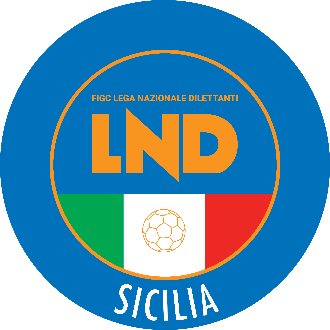 Lega Nazionale DilettantiCOMITATO REGIONALE SICILIAVia Orazio Siino s.n.c., 90010 FICARAZZI - PACENTRALINO: 091.680.84.02Indirizzo Internet: sicilia.lnd.ite-mail:sicilia.sgs@lnd.itStagione Sportiva 2022/2023Comunicato Ufficiale n° 402/sgs 151 Del 21 aprile 20231.  COMUNICAZIONI DELLA F.I.G.C. COMUNICATO UFFICIALE N. 104/A – pubblicato il 18 gennaio 2023ABBREVIAZIONE DEI TERMINI PROCEDURALI DINANZI AGLI ORGANI DI GIUSTIZIASPORTIVA PER LE ULTIME 4 GIORNATE E GLI EVENTUALI SPAREGGI DEI CAMPIONATI REGIONALI, PROVINCIALI E DISTRETTUALI DI CALCIO A 11 E DI CALCIO A 5 – MASCHILI E FEMMINILI – DELLA LEGA NAZIONALE DILETTANTI E DEI CAMPIONATI REGIONALI, PROVINCIALI E DISTRETTUALI ALLIEVI E GIOVANISSIMI – (stagione sportiva 2022/2023)https://www.lnd.it/it/comunicati-e-circolari/comunicati-ufficiali/stagione-sportiva-2022-2023/10123-comunicato-ufficiale-n-205-abbreviazione-termini-g-s-ultime-4-giornate-eventuali-spareggi-campionati-regionali-per-la-s-s-2022-2023/fileCOMUNICATO UFFICIALE N. 105/A – pubblicato il 18 gennaio 2023ABBREVIAZIONE DEI TERMINI PROCEDURALI DINANZI AGLI ORGANI DI GIUSTIZIA SPORTIVA PER LE GARE DI PLAY OFF E PLAY OUT DEI CAMPIONATI REGIONALI, PROVINCIALI E DISTRETTUALI DI CALCIO A 11 E DI CALCIO A 5 – MASCHILI E FEMMINILI – DELLA LEGA NAZIONALE DILETTANTI E DEI CAMPIONATI REGIONALI, PROVINCIALI E DISTRETTUALI ALLIEVI E GIOVANISSIMI (stagione sportiva 2022/2023)https://www.lnd.it/it/comunicati-e-circolari/comunicati-ufficiali/stagione-sportiva-2022-2023/10124-comunicato-ufficiale-n-206-abbreviazione-termini-g-s-play-off-e-play-out-campionati-regionali-per-la-s-s-2022-2023/fileCOMUNICATO UFFICIALE N. 107/A – pubblicato il 18 gennaio 2023ABBREVIAZIONE DEI TERMINI PROCEDURALI DINANZI AGLI ORGANI DI GIUSTIZIASPORTIVA PER FASI FINALI DEI CAMPIONATI REGIONALI, PROVINCIALI E DISTRETTUALI ALLIEVI E GIOVANISSIMI DILETTANTI – (stagione sportiva 2022/2023)https://www.lnd.it/it/comunicati-e-circolari/comunicati-ufficiali/stagione-sportiva-2022-2023/10126-comunicato-ufficiale-n-208-abbreviazione-termini-g-s-fasi-finali-campionati-regionali-allievi-e-giovanissimi-dilettanti-per-la-s-s-2022-2023/file2.  COMUNICAZIONI DELLA L.N.D. COMUNICATO UFFICIALE 284 del 17 marzo 2023 Il Presidente della L.N.D., - vista la Circolare L.N.D. n. 19 del 2 Settembre 2022 con cui sono state emanate le disposizioni per la gestione dei contagi da Covid-19, nell’ambito del gruppo squadra, in relazione all’attività ufficiale 2022/2023; - tenuto conto che l’attività agonistica 2022/2023 organizzata nell’ambito della Lega Nazionale Dilettanti a livello nazionale e territoriale si avvia alla fase conclusiva della regular season, per poi proseguire con le fasi successive (a mero titolo esemplificativo e non esaustivo, playout, playoff, gare di spareggio, ecc…); - considerato che dette fasi prevedono, come di consueto, una calendarizzazione contingentata, al fine di garantire la programmazione ed organizzazione della stagione agonistica successiva; - tenuto conto che i contagi da Covid-19, a seguito della evoluzione positiva avuta negli ultimi mesi, non destano più le preoccupazioni degli anni precedenti; - ritenuto che, alla luce delle considerazioni esposte, le misure adottate con la suddetta Circolare, sulla possibilità di rinvio delle gare al verificarsi di contagi nel gruppo squadra, non abbiano più ragion d’essere; - ritenuto urgente provvedere; - sentiti i Vice Presidenti; - visto il Regolamento della L.N.D. DELIBERAdi revocare le disposizioni emanate con la Circolare L.N.D. n. 19 del 2 Settembre 2022, a decorrere dalla pubblicazione del presente Comunicato Ufficiale. 3.  COMUNICAZIONI DELL’ UFFICIO DEL COORDINATOREFUTSAL ELITE UNDER 13Sabato 22 Aprile 2023 alle ore 10.30 presso il Campo "E. Mattei" - CFT di Gela si svolgerà la Fase Interregionale 1 del Torneo Under 13 Fair Play Elite. Le Società che parteciperanno sono:APD RGUSD LA MERIDIANAASD JONIA CALCIOTORNEI GIOVANILI ORGANIZZATI DALLE SOCIETÀSi riporta stralcio del C.U. SGS n. 22 del 25/07/2022: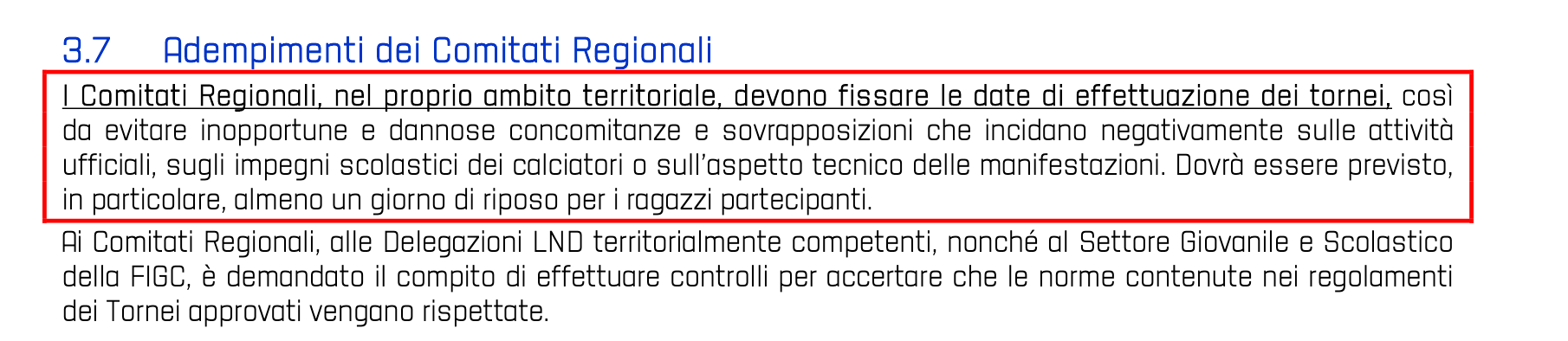 Il Coordinamento SGS Sicilia, in accordo con il Comitato Regionale LND Sicilia, comunica i periodi in cui sarà possibile richiedere l’autorizzazione di Tornei:1° PERIODO – FESTIVITÀ DI OGNISSANTIDal 29 Ottobre al 1 Novembre 20222° PERIODO  Dal 4 al 6 Novembre 20223° PERIODO Dal 9 al 11 Dicembre 20224° PERIODO – FESTIVITÀ NATALIZIEDal 17 Dicembre 2022 all’8 Gennaio 20235° PERIODO – CARNEVALEDal 18 al 21 Febbraio 20236° PERIODO – FESTIVITÀ PASQUALIDal 6 al 10 Aprile 20237° PERIODO – FESTA DEI LAVORATORIDal 29 Aprile al 1 Maggio 20238° PERIODO – FESTA DELLA REPUBBLICADal 1 al 4 Giugno 20239° PERIODO – TORNEI ESTIVIDall’11 al 30 Giugno 2023Questo Comitato Regionale provvede, dopo idonea istruttoria, demandata alle Delegazioni Provinciali, alla autorizzazione dei Tornei organizzati dalle Società sulla base della rispondenza ai requisiti richiesti dall’apposito Regolamento pubblicato dal Settore Giovanile e Scolastico.Al fine di evitare possibili discrasie nell’interpretazione e nell’attuazione delle normeregolamentari vigenti, con possibili conseguenze anche di ordine disciplinare, si informa che per ogni Torneo sarà nominato, dall’Ufficio del Coordinatore del S.G.S., un Referente Tecnico che affiancherà la società organizzatrice e sarà di supporto nella regolare applicazione delle norme federali.Si ricorda alle Società, al fine di consentire i tempi tecnici per un’efficace autorizzazione che è necessario inviare la documentazione entro le seguenti scadenze:Tornei Internazionali entro 60 giorni dalla data di inizio;Tornei Nazionali entro 45 giorni dalla data di inizio;Tornei Regionali entro 30 giorni dalla data di inizio;Tornei Provinciali/Locali entro 20 giorni dalla data di inizio.Al termine del Torneo dovrà essere inviata una relazione finale oltre alle copie delle distinte delle gare effettuate presso la propria Delegazione di appartenenza. 4.  COMUNICAZIONI DEL COMITATO REGIONALENUOVO REGISTRO NAZIONALE DELLE ATTIVITÀ SPORTIVE DILETTANTISTICHECon riferimento al Registro di cui all’oggetto, si invitano le Società ad iscriversi ed a inviare a questo Comitato Regionale, email crlnd.sicilia01@figc.it, il Certificato di iscrizione con validità fino al 30/06/2023. Quanto sopra è rilevante ai fini dell’attribuzione dei Contributi in particolare Legge Regionale 8/78 e L.R. 31/84.A tale riguardo, si informa che i legali rappresentanti delle Associazioni che necessitano di acquisire la certificazione di iscrizione a detto Registro, gestito dalla Società Sport e Salute S.p.A., potranno accedere al Nuovo Registro Nazionale e alle sue funzionalità tramite la URL https://registro.sportesalute.eu/, dove potranno monitorare lo stato di validazione della domanda di iscrizione e scaricarne la certificazione al termine dell’istruttoria, secondo quanto previsto dal Regolamento di detto Registro, disponibile alla URL https://registro.sportesalute.eu/home/regolamentoenorme/ .Per ogni problematica connessa alla registrazione e all’accesso al citato portale, vogliate inoltrare mail a: sicilia.affarigenerali@lnd.it. Inoltre, si invita a consultare il Regolamento del Registro utilizzando la suddetta URL.SERVIZIO PRONTO A.I.A.Si ricorda che allo scopo di evitare la mancata effettuazione di gare ufficiali, causa l’assenza dell’Arbitro designato, questo Comitato ha istituito il servizio PRONTO A.l.A., operante formando il N. 350/1341119.Pertanto le Società, nel caso in cui dovessero rilevare mezz’ora prima dell’inizio della gara l’assenza dell’arbitro, dovranno informare l’A.I.A. al numero sopra riportato; risponderà un Componente del Comitato Regionale Arbitri che provvederà, individuato il posto ed il campo, a designare per via telefonica un arbitro di riserva.Qualora dovesse presentarsi l’arbitro designato inizialmente, sarà questi che, curati gli adempimenti, procederà alla direzione della gara.RICHIESTA DI UN MINUTO DI RACCOGLIMENTO E/O PER GIOCARE CON IL LUTTO AL BRACCIO Allegato al C.U. n. 83 SGS 30 del 20 settembre 2022, è stato pubblicato il modulo predisposto dalla Lega Nazionale Dilettanti da utilizzare per la richiesta di un minuto di raccoglimento e/o di giocare con il lutto al braccio,  al fine di predisporre in maniera dettagliata e agevolare la lavorazione delle istanze.Una volta compilato, Il modulo di che trattasi dovrà essere apposto su carta intestata del competente Comitato/Dipartimento/Divisione Calcio a Cinque che, come da iter, predisporrà l’inoltro alla Lega L.N.D. compilando il campo riservato al proprio parere e sottoscrivendolo.6.  COMUNICAZIONI DELL’ATTIVITÀ AGONISTICAe-mail per le comunicazioni sicilia.sgs@lnd.itPEC per le comunicazioni sicilia.sgs@lndsicilia.legalmail.itrecapito telefonico 091/6808422 – 3286290838MODIFICHE AL PROGRAMMA GARECAMPIONATO REGIONALE UNDER 15Finali – Play-Out Modifiche al Programma GareGirone DGiovanile Rocca/Valle del Mela del 24.04.2023A seguito indisponibilità campo, giocasi ore 18.00.CAMPIONATO REGIONALE UNDER 14 FASE REGIONALEModifiche al Programma GareSport Center Torracchio/Borgo Nuovo Calcio del 23.04.2023A seguito problemi organizzativi, su accordo società, giocasi Sabato 22.04.2023 ore 10.30.CAMPIONATO REGIONALE UNDER 15 FEMMINILEModifiche al Programma GareGirone D Accademia/D.B.Partinico del 26.04.2023A seguito problemi organizzativi, su accordo società, giocasi ore 16.30.RISULTATIGIOVANISSIMI REG.LI FEMMINILIRISULTATI UFFICIALI GARE DEL 19/04/2023UNDER 14 FASE REGIONALERISULTATI UFFICIALI GARE DEL 19/04/2023PLAY OFF UNDER 17 C5 REGIONALIRISULTATI UFFICIALI GARE DEL 20/04/2023PLAY OFF UNDER 15 C5 REGIONALIRISULTATI UFFICIALI GARE DEL 19/04/2023RECUPERI, GARE NON DISPUTATE, NON TERMINATE NORMALMENTE E REFERTI NON PERVENUTIGIOVANISSIMI REG.LI FEMMINILIGIRONE  A1  3/A  19-04-23 D.B.PARTINICO               C.U.S. PALERMO             5 -  3 DGIRONE  B1  3/A  18-04-23 UNIME ARL                   JSL JUNIOR SPORT LAB.      2 -  3 DUNDER 14 FASE REGIONALEGIRONE   A  1/A  24-04-23 MODICA AIRONE               MAGICA MISTERBIANCO               K            1/A  18-04-23 NEW TEAM CATANIA            TORREGROTTA 1973           2 -  3 KCODICE   DESCRIZIONE                                                    A      NON DISPUTATA PER MANCANZA ARBITRO                             B      SOSPESA PRIMO TEMPO                                            D      ATTESA DECISIONI ORGANI DISCIPLINARI                           F      NON DISPUTATA PER AVVERSE CONDIZIONI ATMOSFERICHE              G      RIPETIZIONE GARA PER CAUSE DI FORZA MAGGIORE                   H      RIPETIZIONE GARA PER DELIBERA ORGANI DSICIPLINARI              I      SOSPESA SECONDO TEMPO                                          K      GARA DA RECUPERARE                                             M      NON DISPUTATA PER IMPRATICABILITA' DI CAMPO                    N      GARA REGOLARE                                                  P      POSTICIPI                                                      R      RAPPORTO GARA NON PERVENUTO                                    U      SOSPESA PER INFORTUNIO D.G.                                    W      GARA RINVIATA PER ACCORDO                                    GIUDICE SPORTIVOIl Giudice Sportivo, Ing. Pietro Accurso, assistito dai Giudici Sportivi Sostituti, Dott.sa Federica Cocilovo, Dott.sa Fabiola Giannopolo e dal rappresentante dell’A.I.A., Sig. Antonio Giordano, ha adottato le decisioni che di seguito integralmente si riportano:GIOVANISSIMI REG.LI FEMMINILI C11 GARE DEL 18/ 4/2023 DECISIONI DEL GIUDICE SPORTIVO PREANNUNCIO DI RECLAMO gara del 18/ 4/2023 UNIME ARL - JSL JUNIOR SPORT LAB. 
Preso atto del preannuncio di ricorso da parte della Societa' SSD UNIME ARL ai sensi dell'art.67 del C.G.S. si riserva decisioni di merito. Nel relativo paragrafo, di seguito, si riportano i provvedimenti disciplinari assunti a carico di tesserati per quanto in atti. GARE DEL 19/ 4/2023 DECISIONI DEL GIUDICE SPORTIVO gara del 19/ 4/2023 D.B.PARTINICO - C.U.S. PALERMO 
In attesa di accertamenti sulla posizione di tesseramento di calciatore sanzionato della Società D.B. PARTINICO partecipante alla gara, si soprassiede ad ogni decisione in ordine alla omologazione della stessa. PROVVEDIMENTI DISCIPLINARI In base alle risultanze degli atti ufficiali sono state deliberate le seguenti sanzioni disciplinari. SOCIETA' AMMENDA Euro 10,00 D.B.PARTINICO 
Per avere riportato in distinta calciatore con numero di maglia non contemplato dal vigente regolamento, contravvenendo a quanto disposto dall'art. 72 delle N.O.I.F. CALCIATORI NON ESPULSI AMMONIZIONE (I INFR) UNDER 14 FASE REGIONALE C11 GARE DEL 18/ 4/2023 PROVVEDIMENTI DISCIPLINARI In base alle risultanze degli atti ufficiali sono state deliberate le seguenti sanzioni disciplinari. CALCIATORI NON ESPULSI I AMMONIZIONE DIFFIDA GARE DEL 19/ 4/2023 PROVVEDIMENTI DISCIPLINARI In base alle risultanze degli atti ufficiali sono state deliberate le seguenti sanzioni disciplinari. CALCIATORI NON ESPULSI SQUALIFICA PER UNA GARA EFFETTIVA PER RECIDIVITA' IN AMMONIZIONE (II INFR) I AMMONIZIONE DIFFIDA PLAY OFF UNDER 15 C5 REGIONALI C5 GARE DEL 19/ 4/2023 PROVVEDIMENTI DISCIPLINARI In base alle risultanze degli atti ufficiali sono state deliberate le seguenti sanzioni disciplinari. CALCIATORI NON ESPULSI I AMMONIZIONE DIFFIDA 							Il Giudice Sportivo Territoriale 							            Pietro AccursoPUBBLICATO ED AFFISSO ALL’ALBO DEL COMITATO REGIONALE SICILIA IL 21 APRILE 2023       IL SEGRETARIO				                	      IL PRESIDENTE   Wanda COSTANTINO					  	  Sandro MORGANALEGGIO SERENA(D.B.PARTINICO) ARCIDIACONO GABRIELE(NEW TEAM CATANIA) MASCARA NICCOLO PIO(NEW TEAM CATANIA) GODWIN WILSON(TORREGROTTA 1973) SCIBETTA ANTONIO(VIRTUS FAVARA) CICERO MATTIA MARINO(ALCAMO ACADEMY) GALLO ANTONINO(ALCAMO ACADEMY) MESSANA MIRKO(ALCAMO ACADEMY) PIZZITOLA GIUSEPPE(ALCAMO ACADEMY) CAVALLARO ANGELO(GEAR PIAZZA ARMERINA) COSENZA NICOLAS(GEAR PIAZZA ARMERINA) 